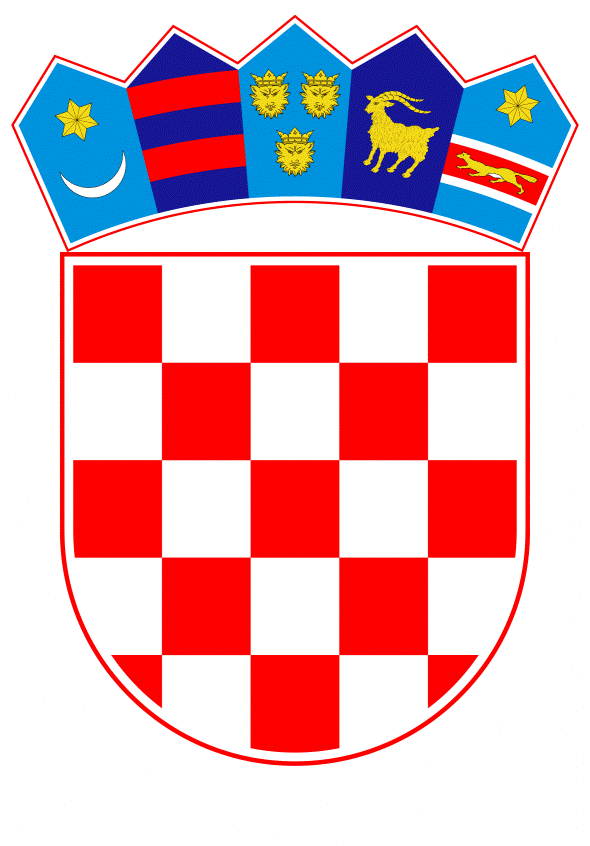 VLADA REPUBLIKE HRVATSKEZagreb, 11. srpnja 2019.______________________________________________________________________________________________________________________________________________________________________________________________________________________________											PRIJEDLOG			 Klasa:									 	Urbroj:	Zagreb,										PREDSJEDNIKU HRVATSKOGA SABORAPredmet:	Zastupničko pitanje Ranka Ostojića, u vezi s postupanjem Državnog izbornog povjerenstva Republike Hrvatske - odgovor Vlade		Zastupnik u Hrvatskome saboru, Ranko Ostojić, postavio je, sukladno s člankom 140. Poslovnika Hrvatskoga sabora (Narodne novine, br. 81/13, 113/16, 69/17 i 29/18), zastupničko pitanje u vezi s postupanjem Državnog izbornog povjerenstva Republike Hrvatske.		Na navedeno zastupničko pitanje Vlada Republike Hrvatske, daje sljedeći odgovor:Što se tiče podataka sadržanih na kandidacijskim listama, sukladno odredbama izbornih zakona, obrasce u postupku pripreme i provedbe izbora propisuje Državno izborno povjerenstvo Republike Hrvatske. Obveza Državnog izbornog povjerenstva da propisuje obrasce u postupku pripreme i provedbe izbora, izrijekom je propisana u izbornim zakonima i to: Zakonom o izboru Predsjednika Republike Hrvatske (Narodne novine, br. 22/92, 42/92 - ispravak, 71/97, 69/04 – Odluka Ustavnog suda Republike Hrvatske, 99/04 – ispravak Odluke Ustavnog suda Republike Hrvatske, 44/06, 24/11 i 128/14), Zakonom o izboru članova u Europski parlament iz Republike Hrvatske (Narodne novine, br. 92/10, 23/13 i 143/13), Zakonom o izborima zastupnika u Hrvatski sabor (Narodne novine, br. 116/99, 109/00, 53/03, 167/03 – Odluka Ustavnog suda Republike Hrvatske, 44/06, 19/07, 20/09, 145/10, 24/11, 93/11 – Odluka Ustavnog suda Republike Hrvatske, 19/15, 66/15 – pročišćeni tekst i 104/15 – Odluka Ustavnog suda Republike Hrvatske) te Zakonom o lokalnim izborima (Narodne novine, br. 144/12 i 121/16). Jedan od obrazaca u postupku pripreme i provedbe izbora je i obrazac kandidacijske liste odnosno kandidature.Pored propisane obveze Državnog izbornog povjerenstva da propisuje obrasce u postupku pripreme i provedbe izbora, pojedinim izbornim zakonima ujedno je propisano i koji se podaci kandidata obvezno navode na kandidacijskim listama, a riječ je o: Zakonu o lokalnim izborima i Zakonu o izboru Predsjednika Republike Hrvatske.Zakon o izborima zastupnika u Hrvatski sabor i Zakon o izboru članova u Europski parlament iz Republike Hrvatske, ne propisuju koji se podaci o kandidatima, uz njihovo ime i prezime, navode na kandidacijskim listama, slijedom čega Državno izborno povjerenstvo, propisujući obrazac kandidacijske liste za navedene izbore, u cijelosti samostalno utvrđuje koji se podaci o kandidatu, uz njegovo ime i prezime navode na kandidacijskoj listi.Državno izborno povjerenstvo Republike Hrvatske je sukladno Zakonu o Državnom izbornom povjerenstvu Republike Hrvatske (Narodne novine, br. 44/06 i 19/07), stalno i neovisno državno tijelo te Vlada Republike Hrvatske nije nadležna za rad Državnog izbornog povjerenstva, niti za preispitivanje da li je opseg podataka o kandidatima sadržan u obrascu kandidacijske liste, koji propisuje Državno izborno povjerenstvo, prekomjeran sa stajališta propisa kojima se uređuje zaštita osobnih podataka.Što se tiče podataka sadržanih na kandidacijskim listama za izbor Predsjednika Republike Hrvatske te za lokalne izbore, koje obrasce također propisuje Državno izborno povjerenstvo, ali je ujedno i izbornim zakonima koji uređuju navedene izbore, određeno koji se podaci obvezno navode na kandidacijskoj listi, navedeni obvezni sadržaj kandidacijske liste i kandidature utvrđen tim zakonima preispitati će se prilikom prve sljedeće izmjene navedenih zakona.PREDSJEDNIKmr. sc. Andrej PlenkovićPredlagatelj:Ministarstvo upravePredmet:Verifikacija odgovora na zastupničko pitanje Ranka Ostojića, u vezi s postupanjem Državnog izbornog povjerenstva Republike Hrvatske